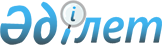 О мерах по реализации Закона Республики Казахстан от 26 июня 2020 года "О внесении изменений и дополнений в некоторые законодательные акты Республики Казахстан по вопросам совершенствования исполнительного производства и уголовного законодательства"Распоряжение Премьер-Министра Республики Казахстан от 16 июля 2020 года № 96-р
      1. Утвердить прилагаемый перечень правовых актов, принятие которых необходимо в целях реализации Закона Республики Казахстан от 26 июня 2020 года "О внесении изменений и дополнений в некоторые законодательные акты Республики Казахстан по вопросам совершенствования исполнительного производства и уголовного законодательства" (далее - перечень).
      2. Министерству юстиции Республики Казахстан разработать и в установленном порядке внести на утверждение в Правительство Республики Казахстан проект правового акта согласно перечню.
      3. Государственным органам Республики Казахстан в установленном порядке принять соответствующие ведомственные акты согласно перечню и проинформировать Министерство юстиции Республики Казахстан о принятых мерах.
      4. Министерству юстиции Республики Казахстан обобщить представленную информацию и не позднее месячного срока со дня принятия правовых актов проинформировать Правительство Республики Казахстан о принятых мерах. Перечень
правовых актов, принятие которых необходимо в целях реализации Закона Республики Казахстан от 26 июня 2020 года "О внесении изменений и дополнений в некоторые законодательные акты Республики Казахстан по вопросам исполнительного производства и совершенствования уголовного законодательства"
      Примечание: расшифровка аббревиатур:
      МЮ - Министерство юстиции Республики Казахстан;
      МТСЗН - Министерство труда и социальной защиты населения Республики Казахстан;
      НБ - Национальный Банк Республики Казахстан.
					© 2012. РГП на ПХВ «Институт законодательства и правовой информации Республики Казахстан» Министерства юстиции Республики Казахстан
				
      Премьер-Министр 

А. Мамин
Утвержден
распоряжением Премьер-Министра
Республики Казахстан
от 16 июля 2020 года № 96-р
№

п/п
Наименование правового акта
Форма акта
Государственный орган, ответственный за исполнение
Срок

исполнения
Лицо, ответственное за качество, своевременность разработки и внесение правовых актов
1
2
3
4
5
6
1.
О внесении изменений и дополнений в постановление Правительства Республики Казахстан от 4 мая 2014 года № 437 "Об утверждении размеров оплаты деятельности частного судебного исполнителя"
постановление

Правительства

Республики

Казахстан
МЮ
август

2020 года
Мадалиев А.К.
2.
Об утверждении Правил приостановления расходных операций по текущему счету частного судебного исполнителя, предназначенному для хранения взысканных сумм в пользу взыскателей, действие лицензии которого приостановлено или прекращено, либо которого лишили лицензии, а также исключили из членов Республиканской палаты частных судебных исполнителей и формы распоряжения о приостановлении расходных операций по текущему счету частного судебного исполнителя, предназначенному для хранения взысканных сумм в пользу взыскателей, действие лицензии которого приостановлено или прекращено, либо которого лишили лицензии, а также исключили из членов Республиканской палаты частных судебных исполнителей
приказ

Министра

юстиции

Республики

Казахстан
МЮ,

НБ (по согласованию)
сентябрь

2020 года
Мадалиев А.К.

Биртанов Е.А.
3.
Об утверждении Правил осуществления выбора единой электронной торговой площадки по реализации арестованного имущества
приказ

Министра

юстиции

Республики

Казахстан
МЮ
сентябрь

2020 года
Мадалиев А.К.
4.
О внесении изменений и дополнений в приказ Министра юстиции Республики Казахстан от 30 декабря 2014 года № 398 "Об утверждении Инструкции по производству дел об административных правонарушениях органами юстиции Республики Казахстан"
приказ

Министра

юстиции

Республики

Казахстан
МЮ
сентябрь

2020 года
Мадалиев А.К.
5.
О внесении изменений и дополнений в приказ Министра юстиции Республики Казахстан от 28 марта 2019 года № 148 "Об утверждении Типовых форм постановлений частных судебных исполнителей"
приказ

Министра

юстиции

Республики

Казахстан
МЮ
сентябрь

2020 года
Мадалиев А.К.
6.
О внесении изменений и дополнений в приказ Министра юстиции Республики Казахстан от 20 марта 2019 года № 135 "Об утверждении Типовых форм постановлений государственных судебных исполнителей"
приказ

Министра

юстиции

Республики

Казахстан
МЮ
сентябрь

2020 года
Мадалиев А.К.
7.
О внесении изменения и дополнения в приказ Министра здравоохранения и социального развития Республики Казахстан от 30 ноября 2015 года № 904 "Об утверждении форм актов государственных инспекторов труда"
приказ Министра труда и социальной защиты населения Республики Казахстан
МТСЗН
сентябрь

2020 года
Сарбасов А.А.
8.
О признании утратившими силу некоторых приказов Министра юстиции Республики Казахстан
приказ

Министра

юстиции

Республики

Казахстан
МЮ
сентябрь

2020 года
Мадалиев А.К.